    桃園市進出口商業同業公會 函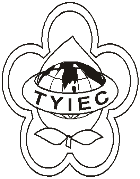          Taoyuan Importers & Exporters Chamber of Commerce桃園市桃園區中正路1249號5樓之4           TEL:886-3-316-4346   886-3-325-3781   FAX:886-3-355-9651ie325@ms19.hinet.net     www.taoyuanproduct.org受 文 者：葡萄王生技股份有限公司 發文日期：中華民國111年2月25日發文字號：桃貿豐字第111046號附    件：主   旨：「以基因改造畢赤酵母菌（Pichia pastoris）Ey72菌株發酵生產之食品原料小胞子靈芝類球蛋白濃縮液Ganoderma microsporum globulin-like protein concentrate」之使用限制及標示規定」，業經衛生福利部於中華民國111年2月16日以衛授食字第1111300075號公告訂定發布，並自即日生效，請查照。說   明：     ㄧ、依據桃園市政府衛生局111年2月21日桃衛食管字第1110013038號函辦理。     二、旨揭公告請至行政院公報資訊網、衛生福利部「衛生福利法規檢索系統」下「最新動態」網頁或衛生福利部食品藥物管理署網站「公告資訊」下「本署公告」網頁下載。理事長  簡 文 豐